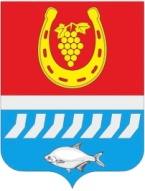 администрациЯ Цимлянского районаПОСТАНОВЛЕНИЕ__.06.2024	№ ___    г. ЦимлянскВ связи с кадровыми изменениями, Администрация Цимлянского районаПОСТАНОВЛЯЕТ:1. Внести в постановление Администрации Цимлянского района от 24.05.2011 №564 «О создании постоянно действующего Координационного совещания по обеспечению правопорядка в Цимлянском районе» изменения, изложив приложение № 1 в новой редакции, согласно приложению к настоящему постановлению.2. Контроль за выполнением постановления оставляю за собой.Глава АдминистрацииЦимлянского района                                                                       Е.Н. Ночевкина Постановление вноситглавный специалист по мобилизационной работе Приложение к постановлению Администрации Цимлянского районаот __.06.2024 № ___СОСТАВ
постоянно действующего Координационного совещания
по обеспечению правопорядка в Цимлянском районеУправляющий делами                                                                              А.В. КуликО внесении изменений в постановлениеАдминистрации Цимлянского районаот 24.05.2011 № 564 «О создании постояннодействующего Координационного совещанияпо обеспечению правопорядка в Цимлянском районе»Председатель Координационного совещания:Ночевкина Елена Николаевна-глава Администрации Цимлянского района.Заместитель председателя Координационного совещания:Мельникова Альбика Саидовна-первый заместитель главы Администрации Цимлянского района.Секретарь комиссии:ГорковецСергей Викторович-главный специалист сектора по мобилизационной работе Администрации Цимлянского района.Члены комиссии:ОмельченкоСергей Владимирович-прокурор Цимлянского района (по согласованию);ЧерниковАлексей Николаевич -начальник ОП-5 МУ МВД России «Волгодонское»(по согласованию);Кузина Светлана Николаевна-заместитель главы Администрации                                                       Цимлянского района по социальной сфере;Шумный Михаил Владимирович-заместитель главы Администрации района по сельского хозяйству, ГО и ЧС - начальник отдела сельского хозяйства;-заместитель главы Администрации района по строительству, ЖКХ и архитектуре;Живенко Андрей Васильевич-военный комиссар Цимлянского и Волгодонского районов (по согласованию);Еремкин Александр Михайлович-начальник отделения по вопросам миграции ОП №5 МУ МВД России «Волгодонское» (по согласованию);СеверинаЮлия Викторовна-начальник филиала по Цимлянскому району ФКУ УИИ ГУФСИН России по РО (по согласованию);Жемчужникова Марина Михайловна-Врио начальника Цимлянского районного отдела - старший судебный пристав СПУФС СП России по РО(по согласованию);Щербаков Андрей Николаевич-наказной атаман районного казачьего общества «Цимлянский Юрт» (по согласованию);Перфилова Людмила Петровна-председатель Собрания депутатов - глава Цимлянского района (по согласованию);Грициенко Александр Николаевич-начальник МКУ «Служба ГО и ЧС» Цимлянского района;Швецов Сергей Игоревич-руководитель следственного отдела по г. Волгодонску Следственного комитета Российской Федерации по Ростовской области (по согласованию);РазумовскийПавел Иванович-глава Администрации Цимлянского городского поселения (по согласованию);Кулягина Ольга Сигизмундовна-глава Администрации Маркинского сельского поселения(по согласованию);Савушинский Александр Гаврилович-глава Администрации Калининского сельского поселения (по согласованию);-глава Администрации Саркеловского сельского поселения (по согласованию);Плутенко Елена Анатольевна-глава Администрации Красноярского сельского поселения (по согласованию);БурняшевГеннадий Александрович-глава Администрации Лозновского сельского поселения (по согласованию);Текутьев Сергей Федорович-глава Администрации Новоцимлянского сельского поселения (по согласованию).